РЕШЕНИЕРассмотрев проект решения Городской Думы Петропавловск-Камчатского городского округа о внесении изменений в решение Городской Думы Петропавловск-Камчатского городского округа от 08.11.2012 № 11-р 
«Об утверждении состава постоянных комитетов и комиссий Городской Думы Петропавловск-Камчатского городского округа», внесенный заместителем председателя Городской Думы Петропавловск-Камчатского городского округа, председателем Комитета по бюджету и экономике Кирносенко А.В., в соответствии со статьей 9 Регламента Городской Думы Петропавловск-Камчатского городского округа, Городская Дума Петропавловск-Камчатского городского округаРЕШИЛА:1. Внести в решение Городской Думы Петропавловск-Камчатского городского округа от 08.11.2012 № 11-р «Об утверждении состава постоянных комитетов и комиссий Городской Думы Петропавловск-Камчатского городского округа», следующие изменения:1) пункт 1 изложить в следующей редакции:«1) Комитет Городской Думы по бюджету и экономике:2) пункт 5 изложить в следующей редакции:«5) Комиссия Городской Думы по взаимодействию с Контрольно-счетной палатой Петропавловск-Камчатского городского округа:члены Комиссии:2. Настоящее решение вступает в силу со дня его подписания.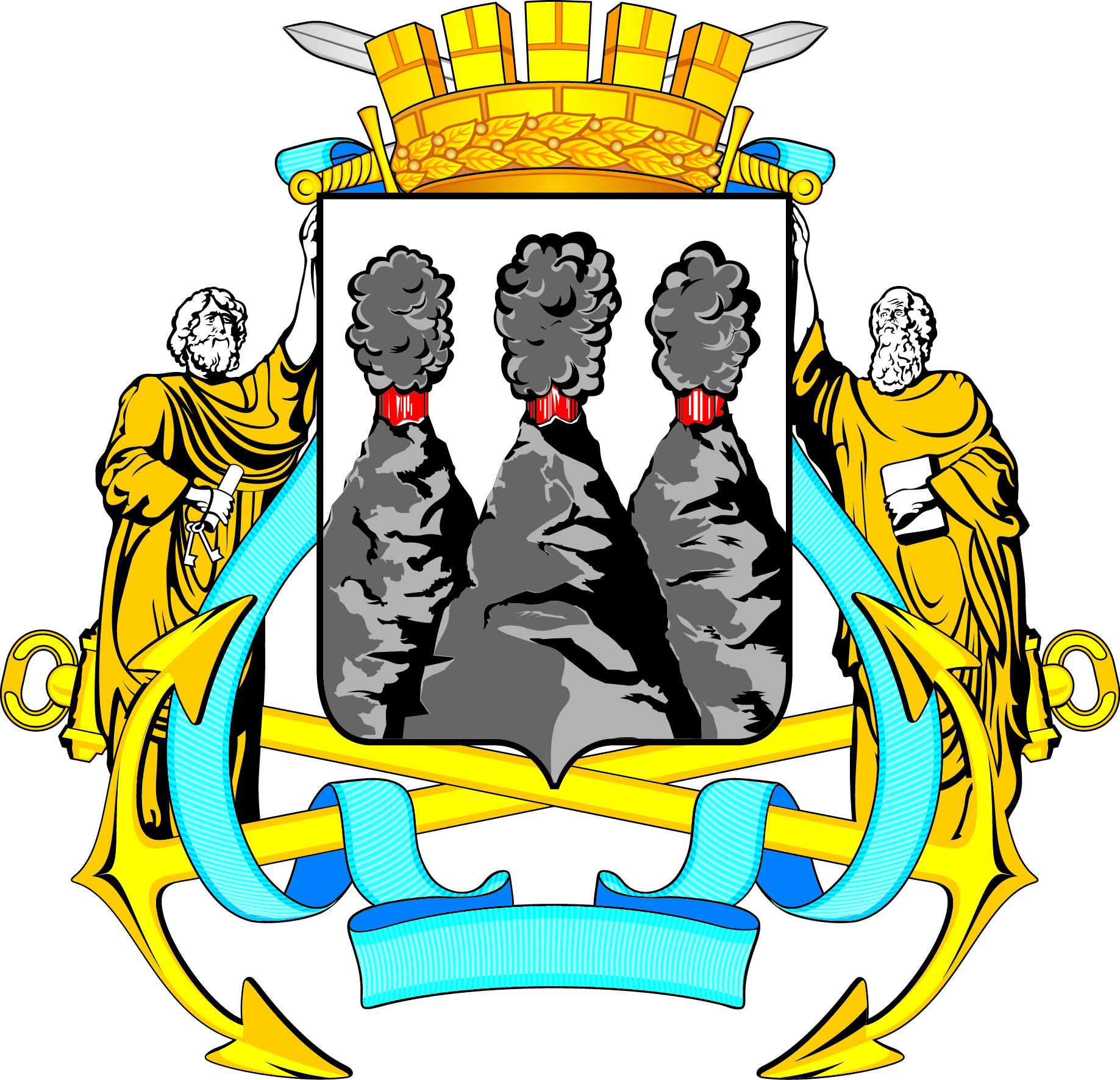 ГОРОДСКАЯ ДУМАПЕТРОПАВЛОВСК-КАМЧАТСКОГО ГОРОДСКОГО ОКРУГАот 29.06.2016 № 1023-р46-я сессияг.Петропавловск-КамчатскийО внесении изменений в решение Городской Думы Петропавловск-Камчатского городского округа от 08.11.2012 № 11-р «Об утверждении состава постоянных комитетов и комиссий Городской Думы Петропавловск-Камчатского городского округа»председатель Комитета:председатель Комитета:председатель Комитета:Кирносенко А.В.-депутат Городской Думы по избирательному округу № 5;заместитель председателя Комитета:члены Комитета:заместитель председателя Комитета:члены Комитета:заместитель председателя Комитета:члены Комитета:Агеев В.А.-депутат Городской Думы по избирательному округу № 5;Веляев И.В.-депутат Городской Думы по избирательному округу № 2;Калашников В.Ю.-депутат Городской Думы по единому муниципальному избирательному округу;Катреча Н.К.-депутат Городской Думы по избирательному округу № 4;Комиссаров В.В.-депутат Городской Думы по избирательному округу № 6;Лесков Б.А.-депутат Городской Думы по единому муниципальному избирательному округу;Мелехин В.Э.-депутат Городской Думы по избирательному округу № 3;Сароян С.А.-депутат Городской Думы по избирательному округу № 7;Слыщенко К.Г.-депутат Городской Думы по избирательному округу № 1;Смирнов С.И.-депутат Городской Думы по избирательному округу № 6;Стуков А.Ю.-депутат Городской Думы по избирательному округу № 8;Тимофеев Д.Р.-депутат Городской Думы по единому муниципальному избирательному округу;Толмачев И.Ю.-депутат Городской Думы по избирательному округу № 2;Чеботарев К.Ю.-депутат Городской Думы по избирательному округу № 7;Шуваев Ю.И.-депутат Городской Думы по единому муниципальному избирательному округу;»;председатель Комиссии:председатель Комиссии:председатель Комиссии:Мелехин В.Э.-депутат Городской Думы по избирательному округу № 3;заместители председателя Комиссии:заместители председателя Комиссии:заместители председателя Комиссии:Илюшин А.В.-депутат Городской Думы по единому муниципальному избирательному округу;Комиссаров В.В.-депутат Городской Думы по избирательному округу № 6;Брызгин К.В.-заместитель Главы администрации Петропавловск-Камчатского городского округа – руководитель Управления делами администрации Петропавловск-Камчатского городского округа;Воровский А.В.-депутат Городской Думы по единому муниципальному избирательному округу;Слободчиков Д.Н.-председатель Контрольно-счетной палаты Петропавловск-Камчатского городского округа;Чеботарев К.Ю.-депутат Городской Думы по избирательному округу № 7;Чубкова О.С.-заместитель Главы администрации Петропавловск-Камчатского городского округа – руководитель Управления финансов администрации Петропавловск-Камчатского городского округа;».